Завдання до л.р.№1Приклад:Знайти дивергенцію та ротор векторного поля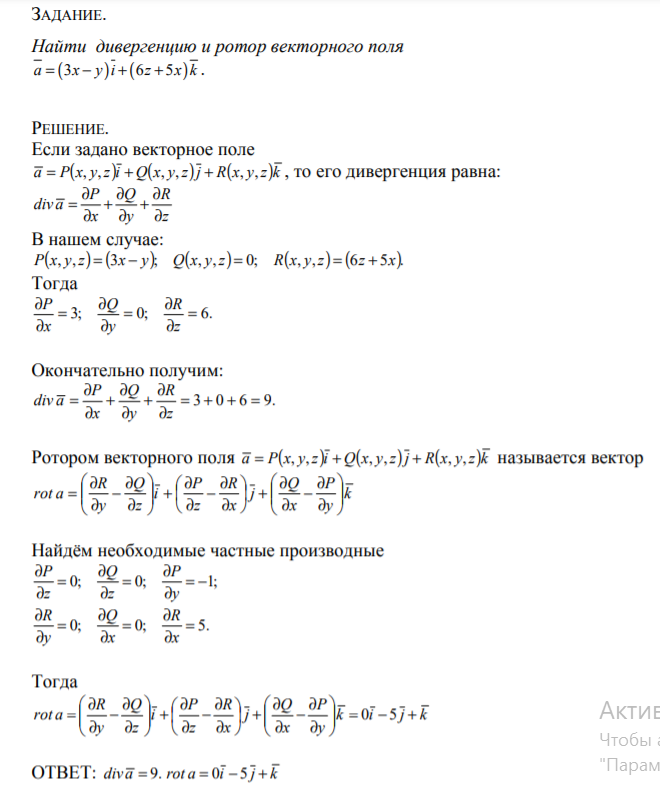         Якщо поле задано функцією:        В нашому випадку:ТодіРотором векторного поля НазиваєтьсяТоді:Відповідь: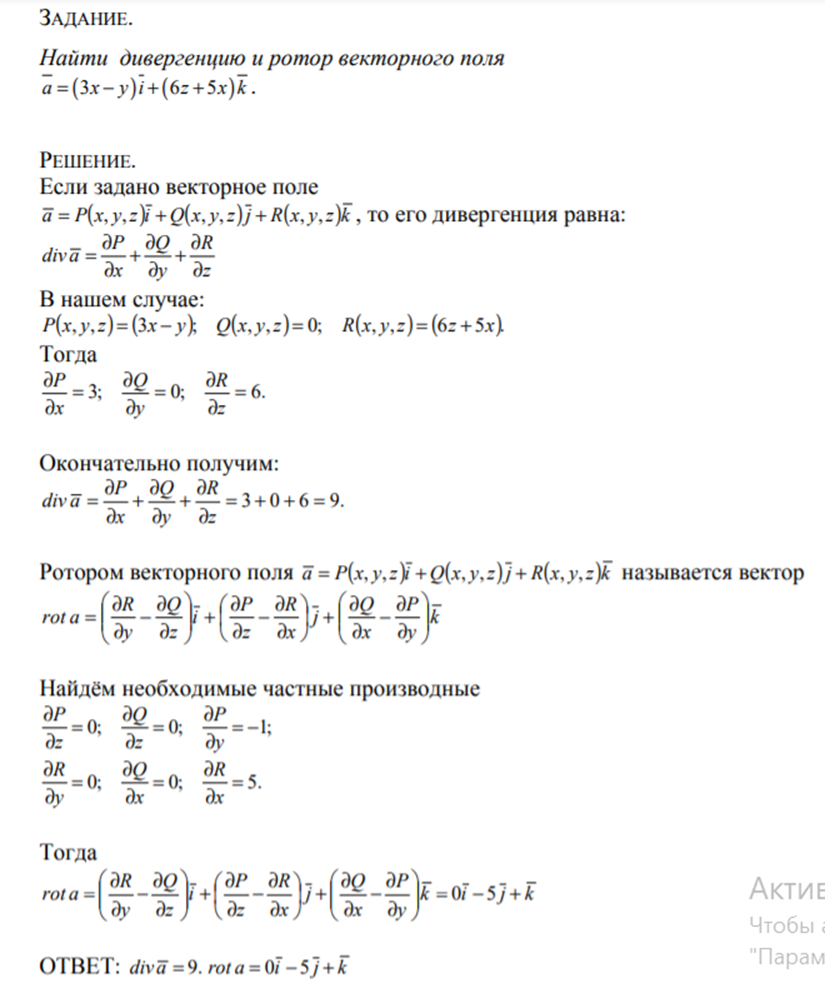 № вар.Знайти градієнт скалярної функції в т.А(2,1,1)Побудувати скалярне поле Побудувати векторне полеЗнайти дивергенцію та ротор векторного поля1Y=F(x,y) = F(x,y) = (х-у, х+y)a=(2х+y)i +(-2z+5х)k2Y=F(x,y) = F(x,y) = (x, -y)a=(х-8y)i +(-2x+6z)j+(-2z+5y)k3Y=F(x,y) = F(x,y) = (2x, y)a=(х-4y)i +(9y-3z)j +(5z+y)k4Y=F(x,y) = F(x,y) = (х-у, х+y)a=(х+3y)i +(x-6y)j+(-2z+5x)k5Y=xyzF(x,y) = F(x,y) = (x, -y)a=(2-2y)i +(4z+5х)j6Y=F(x,y) = F(x,y) = (2x, y)a=(х+2y)i +(-2x+6y)j+(-2z+5y)k7Y=F(x,y) = F(x,y) = (х-у, х+y)a=(х-4z)i +(9y-3x)j+(-5z+y)k8Y=F(x,y) =  F(x,y) = (x, -y)a=(х+2z)i +(7x+2y)j+(-2z+5x)k9Y=F(x,y) = F(x,y) = (2x, y)a=(-8х-y)i +(-2z+5y)k10Y=F(x,y) = F(x,y) = (х-у, х+y)a=(-х-zy)i +(-9y+6z)j+(-2z-5y)k11Y=xyz+2xy-3zyF(x,y) = F(x,y) = (x, -y)a=(-х+4y)i +(y-3x)j+(5z+y)k12Y=F(x,y) = F(x,y) = (2x, y)a=(х-3y)i +(-x-6y)j+(-2z+5y)k13Y=F(x,y) = F(x,y) = (х-у, х+y)a=(-2х-y)i +(-2z-3х)k14Y=F(x,y) = F(x,y) = (x, -y)a=(-х+8y)i +(x+6z)j+(-2z-x)k15Y=F(x,y) = F(x,y) = (2x, y)a=(х+4z)i +(-7y-3z)j+(z+y)k№ варГр. 6.15311Гр.6.1532-сГр.6.1711Гр.1712-с1234567891011